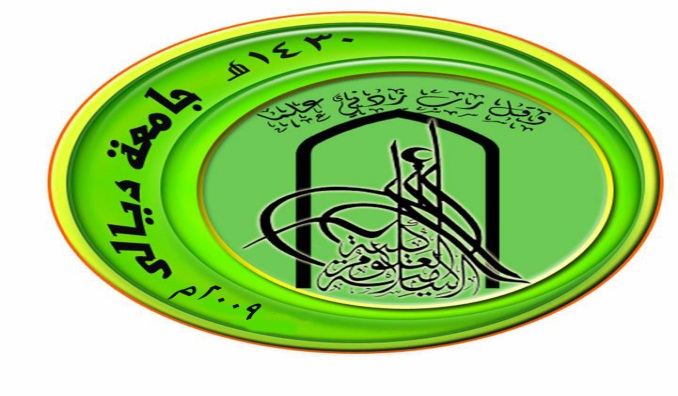 المادة : المنطقالمادة : المنطق   كلية العلوم الاسلامية   كلية العلوم الاسلاميةمدرس المادة:مدرس المادة:مدرس المادة:م . صباح محمد حسينقسم الشريعةقسم الشريعة              المـــــــرحلة :                          المـــــــرحلة :            الاولى الشعبـــــــــــة :    ب               الشعبـــــــــــة :    ب               الشعبـــــــــــة :    ب               تالاسمفصل الاولفصل الثانيالسعيالسعيتالاسمفصل الاولفصل الثانيرقماكتابةَ1اماني نبيل جمال محمد131528ثمان وعشرون2اية جاسم حسين جاسم171835خمس وثلاثون3اية موفق حميد رشيد141529تسع وعشرون4براء عبدالكريم مراد حسين171633ثلاث ثلاثون5جيهان علي زيدان خلف161430 ثلاثون6خالد وليد خالد عبد161329تسع وعشرون7دعاء علي سويدان عليوي161632اثنان وثلاثون8رجاء رحمن عواد سلطان171532اثنان وثلاثون9رقية عمار حسين فاضل151631احدى وثلاثون10رنا جاسم محمدصلاح151530ثلاثون11رونق كاظم علي مراد161531احدى ثلاثون12ريم جلال عبدناموس141630 ثلاثون13زمن علوان حسين عباس131427سبع وعشرون14زينة عباس علي رشيد171431احدى وثلاثون15سرور حمدي جاسم حميدي161430ثلاثون16سلام عادل اسماعيل خليل141529تسع وعشرون17شروق رافدمحمد حسين151530 ثلاثون18ضياء ثامر صالح اسماعيل101424اربع وعشرون19عبدالقهار اسعد عبدالعزيز محمد151530ثلاثون20علي خليل ابراهيم مبارك131528 ثمان وعشرون21علي عبدالرحمن احمد خلف91423ثلاث وعشرون22علي مؤيد عبدالكريم شكر151530ثلاثون23غفران مثنى احمد صلاح161733ثلاث وثلاثون24فاطمة علي سعدي مالك171532اثنان وثلاثون25كاظم احمد حسين كاظم101323ثلاث وعشرون26قبس جعفر صادق جبار141630 ثلاثون27ماهر حسن سلمان حمدان151631احدى وثلاثون28محمد جاسم فرهود خيون141529تسع وعشرون29محمد رشيد حسن محمد131427سبع عشرون30محمد صباح كاظم زوين121426ست وعشرون31محمد طالب سلمان ارحيم121628ثمان وعشرون32محمود حسين دريس محمد151530 ثلاثون33مريم رعد محمود كريم131427سبع وعشرون34مريم قحطان هزبر محمد171734اربع وثلاثون35ميس كريم علي كاظم151530 ثلاثون36نادية هزبر عبدالرحمن 141529تسع وعشرون37نبأ كريم حسين علي181735خمس وثلاثون38نبيل ثائر محمد سلطان121426ست وعشرون39نغم رعد حسين حمد141630 ثلاثون40نور اسد رزوقي محمد171532 اثنان وثلاثون41نور سعد انور عبدالله161632 اثنان وثلاثون42نور عبدالسلام شوكت احمد161834اربع وثلاثون43نور عماد شفيق محمد121527سبع وعشرون44نورة صبحي حسن فليح181533 ثلاث وثلاثون45هند داوود سلمان خلف151530 ثلاثون46هيام ضياء يوسف خلف121325خمس وعشرون47